附件2“中国梦·劳动美--凝心铸魂跟党走 团结奋斗新征程”上杭县干部职工围棋比赛联络群二维码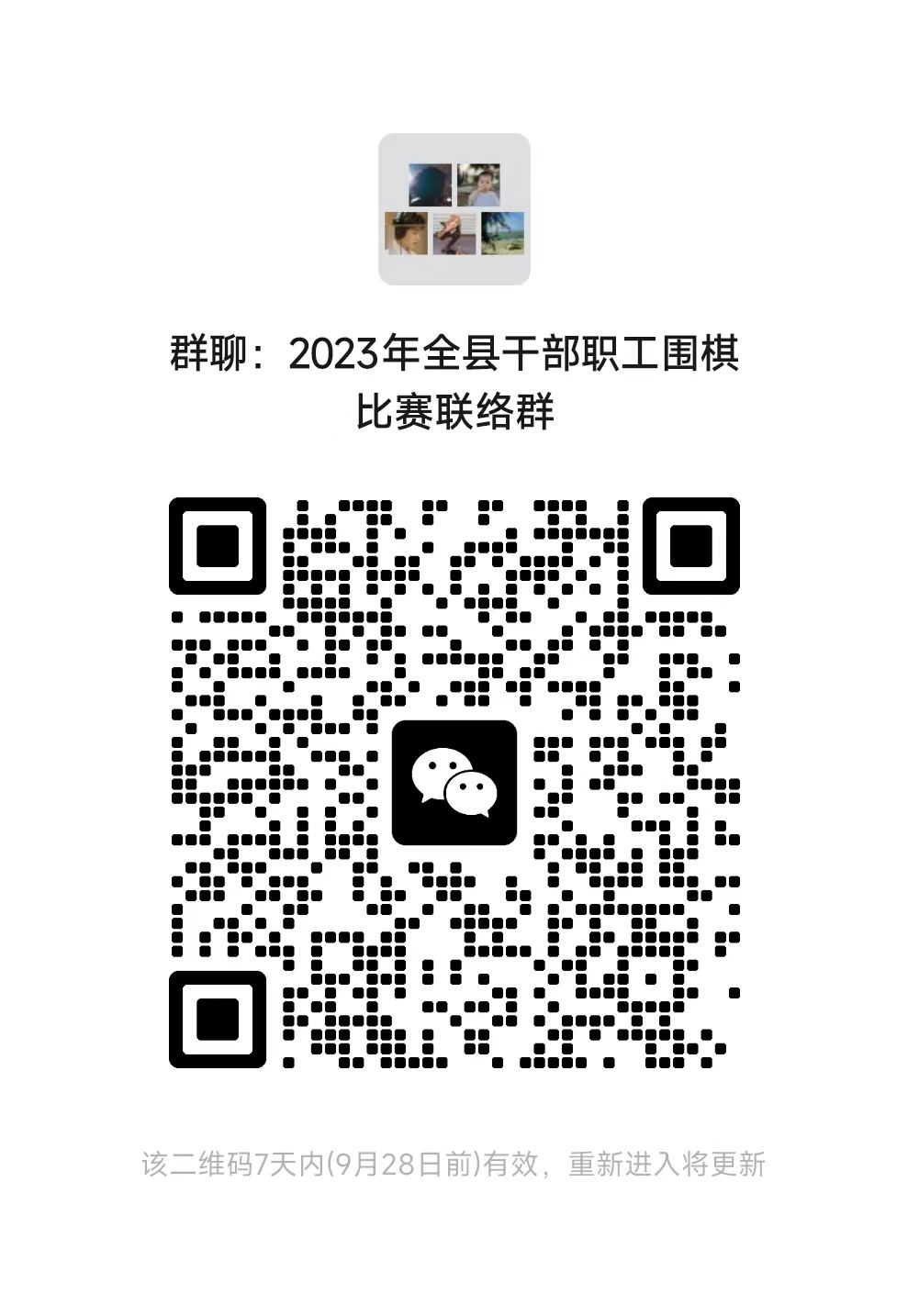 